                                                                15.07.2020         259-01-03-294В соответствии со статьями 49, 50 Уголовного кодекса Российской Федерации, со статьями 25, 39 Уголовно-исполнительного кодекса Российской Федерации, решением Думы Уинского муниципального округа от 05.11.2019г. № 6 «Об утверждении порядка опубликования (обнародования) и вступления в силу муниципальных правовых актов Уинского муниципальных правовых актов Уинского муниципального округа Пермского края» (в ред. решения от 27.02.2020 № 72), на основании соглашения об организации обязательных работ на территории Уинского муниципального округа Пермского края от 15.07.2020, и в целях повышения эффективности отбывания осужденными наказания в виде исправительных и обязательных работ, назначенных приговором суда (по согласованию с Октябрьским МФ ФКУ УИИ ГУФСИН России по Пермскому краю), администрация Уинского муниципального округа 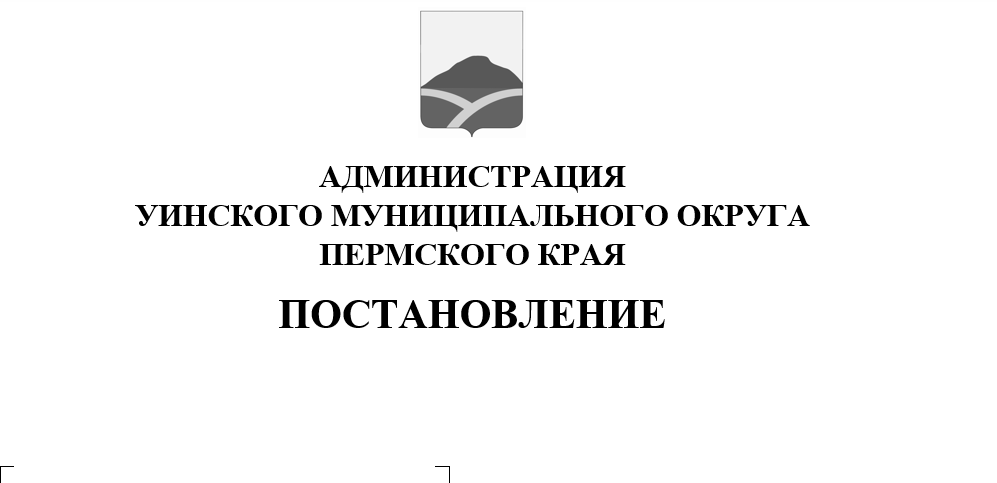 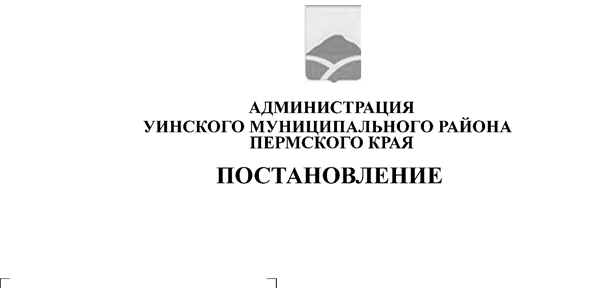 ПОСТАНОВЛЯЕТ:1. Внести в постановление администрации Уинского муниципального округа № 259-01-03-61 от 24.03.2020 « Пермского края» следующие изменения:1.1. Пункт 2 Перечня видов обязательных работ и объектов для отбывания осужденными наказания в виде обязательных работ  на территории Уинского муниципального округа Пермского края (приложение № 2 к постановлению) дополнить текстом следующего содержания:«- Управление имущественных и земельных отношений администрации Уинского муниципального округа Пермского края».2. Настоящее постановление вступает в законную силу с момента обнародования и подлежит размещению на сайте Уинского муниципального округа в сети «Интернет».3. Контроль над исполнением настоящего постановления возложить на заместителя главы администрации округа по социальным вопросам Киприянову М.М.Глава муниципального округа – глава администрации Уинского муниципального округа	    						А.Н. Зелёнкин